1.3 Financial: taking the victims money, controlling their income, or accessing the victim’s accounts without consent; making and controlling all the decisions about joint money and assets; refusing to give the partner money or making them account for everything they spend; threatening to withdraw financial support as a means of control; preventing the partner from working so they become financially vulnerable or reliant on the perpetrator; manipulating and coercing the partner to sign financial contracts with third parties; making the partner responsible for all the joint bills and debts, or making the partner responsible for the perpetrator’s debts.Ecomap Creating an ecomap is a graphic and useful way of assessing families in which the families themselves can participate. This method of diagramming depicts the family in its dynamic ecological system. Other important systems that influence the family are included in the ecomap. The ecomap also provides a picture of the important nurturing or conflict-laden connections between the family and the world; demonstrates the flow of resources, or lacks and deprivations; and highlights the nature of the interfaces and points of conflicts to be mediated, bridges to be built, and resources to be explored. An individual family member or the whole family can be invited to produce the map. The process can be revisited and the map redrawn at various intervals throughout the assessment and matching process to illustrate how the “picture” can change as the family “changes” and at the possible introduction of new members into the family.Instructions for Ecomapping: 1. Draw a large circle in the middle of the map. This represents the members of household. 2. Inside the large circle, draw a genogram that describes the makeup of the household. It is often useful to add names and ages. Limited space may prevent adding additional descriptive information. 3. Inquire into what outside systems influence the family unit and its members. Examples of these outside systems may include work, extended family, church, school, health care, social welfare, recreation, and friends. Draw smaller circles around the large household circle and label them to represent the outside systems. 4. The next step is to begin to draw the connections of the family unit and its individuals to the various systems in their environment. These connections are indicated by drawing lines between the family and the circles representing the outside systems. Some of the connections may be drawn to the family unit as a whole or to the individual members. This differentiation demonstrates the way the various family members are connected to the environment. 5. Next, indicate the direction of the flow of resources, energy, or interest by drawing arrows along the connecting lines. 6. Finally, write a word or two beside the connecting lines or smaller circles to further describe, clarify or highlight information drawn on the ecomap. Below, you will find an example of an ecomap and a key to the symbols most commonly used on ecomaps.Example of an ecomap: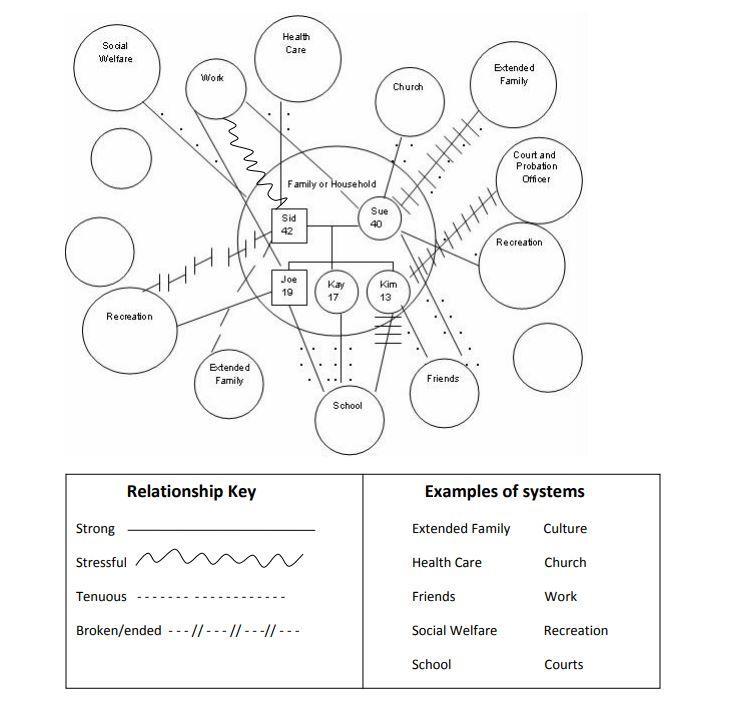 Activity 2Case Scenario Nora is a 34-year-old woman with an immigrant background. She has lived here in your country for three years with her parents and sisters. Nora married Peter two years ago. Peter is the son of a family friend of Nora’s parents. Nora’s family comes from a patriarchal culture where the community comes before the individual.Nora’s marriage to Peter was a relief for Nora’s family since in their culture a woman at Nora’s age should not be single. However, quite soon after Nora and Peter got married, Peter started to control her everyday behaviour. Peter does not let Nora see her friends or go anywhere without him. A mandatory language course is the only place where Nora can go alone.Peter takes away Nora’s debit card and takes loans under her name. When Nora tries to resist, Peter turns violent and abuses her. Peter threatens to send Nora back to her home country.
Nora discloses the situation to her parents, asking for help. First, the parents take Peter’s violent behaviour seriously, but suddenly Nora’s father passes away. Nora’s grieving mother is not capable of standing against Peter’s will on her own.At the same time, Peter spreads rumours about Nora’s immorality in order to justify the claims of his violent actions toward their community. The rumours humiliate Nora’s family. The community pressures Nora’s mother and her sisters’ families to clear their name.Nora’s mother begs Nora to stay with Peter to calm the situation and her sisters ask her not to bother their mother with the issue anymore. Nora feels that she is responsible for the violence and her family’s reputation and accepts that divorcing Peter is out of the question.Over time, the violence gets more serious and more frequent. On one occasion, Peter strangles Nora for so long that she loses consciousness. After the strangulation, she starts to have speech impairment issues, especially in stressful situations. Nora feels isolated, helpless, and depressed.Peter has threatened to share some private pictures of Nora in public if Nora ‘ruins his reputation as a husband’, as he puts it. Nora feels anxious since she cannot talk to anyone – even her family – about her feelings.After analysing the case, answer the following question: Which acts, situations or conditions endanger Nora?Activity 3Conduct a service mapping exercise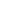 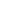 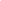 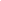 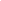 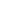 Annex 1 Example: Mapping of Gender-based Violence (GBV) in NepalThroughout Nepal, many local and international NGOs are working to address problems related to various forms of GBV. The programs include advocacy, awareness, capacity building, and providing support and shelter services to survivors. Their efforts have been examined in several studies, but a current and comprehensive examination of the issue throughout all of Nepal's districts was lacking, leading the Asia Foundation, in partnership with the UK Department for International Development (DFID), to conduct a preliminary mapping of GBV interventions in Nepal in early 2010. This came in the wake of a landmark show of political will by the Prime Minister of Nepal, who declared 2010 the year to combat GBV.The mapping exercise was expected to inform the work of the Gender-based Violence Complaints Handling and Monitoring Unit set up under the Office of the Prime Minister, government ministries, organizations working in the field of GBV, and various other stakeholders. It was also intended to lay the groundwork for more extensive research to ultimately prevent duplication and contribute towards the designing of a holistic plan for effectively addressing GBV in Nepal.The preliminary mapping, conducted with 36 NGOs based in the capital Kathmandu (but working across the country), revealed that NGOs were working on domestic violence, trafficking, girls' rights, and single women's (widow's) rights.  The scale of violence was difficult to assess, due to most cases going unreported and/or being temporarily settled in the community, or even the household, through mediation, threat, and intimidation.The NGOs were mainly involved in 3 categories of response activities – awareness and advocacy, prevention and support. Many had recently mobilised to create the National Network Against Domestic Violence (NNADV), to pressure the government to pass the Domestic Violence Act, and once it passed in April 2009, to track its implementation.For more information, see Nepal: Preliminary Mapping of Gender-Based Violence (Asia Foundation, 2010), Kathmandu: Asia Foundation. . 1 hour30 minutesMartins, E. Rato, M. Marques, E. Familiy violence: concepts, impact and intervention of health professionals. Egitania sciencia. ermelindam_169a.pdf (ipg.pt)Council of Europe Convention on preventing and combating violence against women and domestic violence. Council of Europe Treaty Series - No. 210.Istanbul, 11.V.2011. CETS 210 - Council of Europe Convention on preventing and combating violence against women and domestic violence (coe.int)WHO. (June 2022). Abuse of older people. Abuse of older people (who.int)WHO. (September 2022). Child maltreatment. Child maltreatment (who.int)WHO. (March 2021). Violence against women. Violence against women (who.int)WHO. World Health Organization Violence Prevention Unit: Approach, objectives and activities, 2022-2026. who_2022_plv_strategy_2022-2026_finalfile.pdfNIJ. Category D: Social and Cultural Context: Domestic Violence and Children. Compendium of Research on Violence Against Women. 1993-2020. COMPENDIUM OF RESEARCH ON VIOLENCE AGAINST WOMEN 1993-2020 (ojp.gov)ONU FEMMES. Centre de Connaissances Virtuel Pour Mettre Fin à la Violence contre les Femmes et les Filles. (February 2019). Conduct a service mapping exercise. Conduct a service mapping exercise (endvawnow.org)Martins, E. Rato, M. Marques, E. Familiy violence: concepts, impact and intervention of health professionals. Egitania sciencia. ermelindam_169a.pdf (ipg.pt)Council of Europe Convention on preventing and combating violence against women and domestic violence. Council of Europe Treaty Series - No. 210.Istanbul, 11.V.2011. CETS 210 - Council of Europe Convention on preventing and combating violence against women and domestic violence (coe.int)WHO. (June 2022). Abuse of older people. Abuse of older people (who.int)WHO. (September 2022). Child maltreatment. Child maltreatment (who.int)WHO. (March 2021). Violence against women. Violence against women (who.int)WHO. World Health Organization Violence Prevention Unit: Approach, objectives and activities, 2022-2026. who_2022_plv_strategy_2022-2026_finalfile.pdfNIJ. Category D: Social and Cultural Context: Domestic Violence and Children. Compendium of Research on Violence Against Women. 1993-2020. COMPENDIUM OF RESEARCH ON VIOLENCE AGAINST WOMEN 1993-2020 (ojp.gov)ONU FEMMES. Centre de Connaissances Virtuel Pour Mettre Fin à la Violence contre les Femmes et les Filles. (February 2019). Conduct a service mapping exercise. Conduct a service mapping exercise (endvawnow.org)